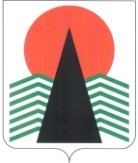 Сельское поселение СингапайНефтеюганский районХанты-Мансийский автономный округ – ЮграСОВЕТ ДЕПУТАТОВСЕЛЬСКОГО ПОСЕЛЕНИЯ СИНГАПАЙРЕШЕНИЕ02.07.2021                                                                                        № 142О внесении изменений в решение Совета депутатов сельского поселения Сингапай от 10.10.2019 № 50 "Об утверждении Положения о старостах сельских населенных пунктов, расположенных на территории сельского поселения Сингапай"Руководствуясь пунктом 4 статьи 1 Федерального закона от 20.07.2020 N 236-ФЗ "О внесении изменений в Федеральный закон "Об общих принципах организации местного самоуправления в Российской Федерации"  Совет депутатов сельского поселения СингапайРЕШИЛ: 1. Внести в решение Совета депутатов сельского поселения Сингапай от 10.10.2019 № 50 "Об утверждении Положения о старостах сельских населенных пунктов, расположенных на территории сельского поселения Сингапай" следующие изменения:1.1. пункт 1 статьи 4 приложения к решению дополнить подпунктом 4.1 следующего содержания:"4.1) вправе выступить с инициативой о внесении инициативного проекта по вопросам, имеющим приоритетное значение для жителей сельского населенного пункта;".2. Настоящее решение подлежит официальному опубликованию (обнародованию)  в бюллетене "Сингапайский вестник" и вступает в силу после его официального опубликования (обнародования).Глава сельского поселения                                                В.Ю. Куликов